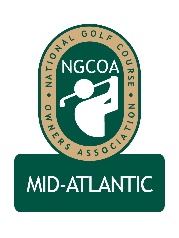 NGCOA Mid-Atlantic Board Conference CallJanuary 15, 2015MinutesAttendance – David Norman, John Anderes, Joe Hills, Bob Swiger, Keith Miller, Rick Rounsaville, Mike Bennett, Joe Rice, Don Ryder, Glen Byrnes.The meeting was called to order at 2:02 pm.  MinutesThe minutes of the November meeting were approved.Treasurer’s Report and Partner Program UpdateNorman gave the Treasurer’s report, citing a net income of $8,053.  The 2015 budget was approved, as was the Treasurer’s report.Update from National OfficeRice gave an update from headquarters, covering the Conference in San Antonio (good registration so far), noting the new F&B Fair before the opening reception.  Greg Norman will be honored.  He also outlined the 3-year strategic plan, focusing on (1) education, (2) a new chapter model, and (3) a tee time initiative.Holiday Auction RecapNorman reported that the Holiday Auction was the best to date.Third Party RecapHills reported that the third party tee time initiative will not be a chapter initiative; rather, an initiative of individual clubs. Partner ProgramNorman reported that Partner Program renewals have begun and that he will be calling on prospects at the Golf Industry Show.Government RelationsThe Virginia GCSA will be visiting the state legislature on February 5, 2015, bringing a message of environmental stewardship and economic impact.  In Montgomery County, MD, the pesticide ban initiative is in the hearing process, and golf is slated to be exempt.  For Nutrient Management Planning a new series of grants totaling $149,000 has been approved by the Virginia DCR.Webinar ProgramNorman asked the board for input on topics for the chapter webinars.  The first one will be in February.EventsNorman reported on the VTC Conference and Byrnes reported on the Virginia Golf Council meeting.  It was proposed that the 2015 NGCOA Mid-Atlantic Annual Meeting be held in MD this year.  Norman will work with the MD and NVA board representatives to find a suitable location.  The group also discussed possible new event(s) aimed at player development and positive PR.Open Board SeatThe board expressed sentiment to retain the representation of Kinloch GC on the board, and it was proposed to investigate that later in February.Old / New BusinessBennett shared some information on his work to lower property taxes for golf courses.  He also mentioned the Affordable Care Act and its effects on payroll administration.The next board meeting was set for 2 pm on February 19th.AdjournmentThe meeting was adjourned at 2:59 pm.